 Základní škola Tursko, okres Praha – západ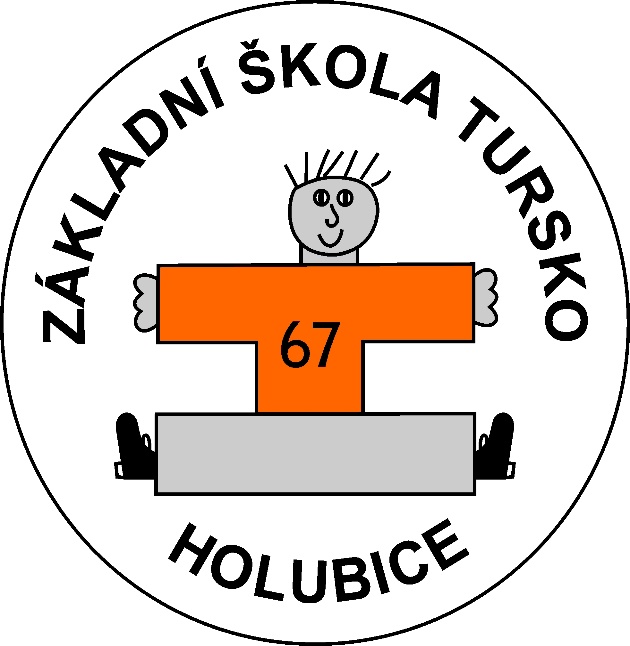 Přijmepro školní rok 2018 / 2019 učitele 1. stupně ZŠučitele Aj pro 1. stupeň ZŠasistenta pedagoga